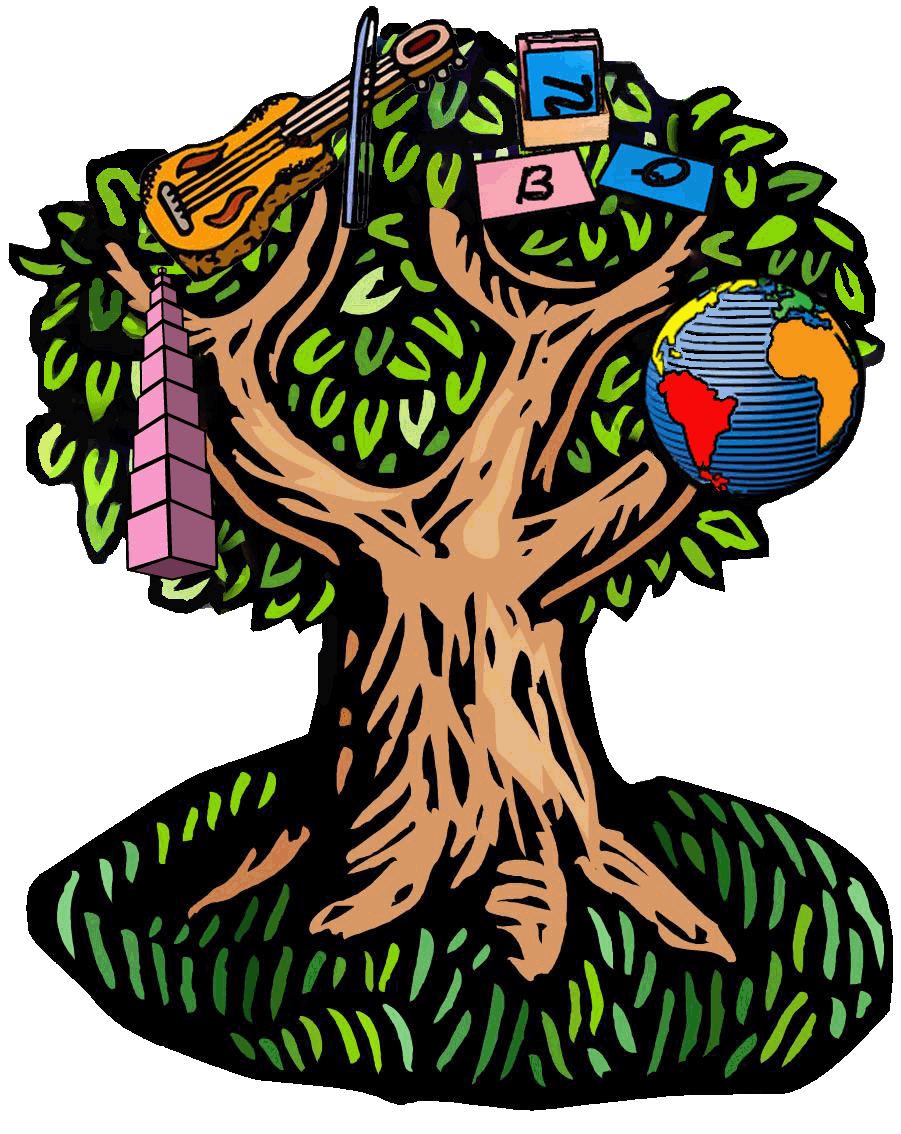 MondayTuesdayWednesdayThursdayFriday2 Chili with BeansCrackersGreen Beans & PotatoesPeachesMilk(+ snacks)3 Baked PotatoesSteamed BroccoliApple SlicesMilk(+ snacks)4 Potato, Sausage & Kale SoupSpinach/Garlic BreadPeasPeachesMilk(+ snacks)5 Chef’s Salad (with turkey, egg, beans & cheese)CroutonsCinnamon ApplesMilk(+ snacks)6 Toasted Turkey, Spinach & Cheese Sandwich (on wheat)Fresh VeggiesFresh Seasonal FruitMilk(+ snacks)9  Pasta with Tomato/Veggie SauceSpinach/Garlic BreadPeasApple SauceMilk(+ snacks)10  Bean SaladCroutonsCarrot SticksFruit SaladMilk(+ snacks)11 Purple Bean SoupSpinach/Garlic BreadCornPearsMilk(+ snacks)12 Black Bean Tacos (with veggies, quinoa & cheese)Fresh VeggiesFresh Melon & PineappleMilk(+ snacks)13 Breakfast for Lunch:Baked Oatmeal with Bananas & BlueberriesChex CerealOrange SlicesMilk(+ snacks)16 Roasted Vegetables & Turkey SausageCornPeachesMilk(+ snacks)17 Cheesy Pasta with ChickenGreen BeansPearsMilk(+ snacks)18 Bean, Rice, Zucchini & Cheese CasseroleCorn & PeasFresh MelonMilk(+ snacks)19 Broccoli, Cheese & Rice SoupCrackersPeasMandarin OrangesMilk(+ snacks)20 Spinach Salad with CouscousSpinach/Garlic BreadApple SlicesMilk(+ snacks)23 Breakfast for Lunch:Scrambled Eggs with Spinach & CheeseCerealFresh Seasonal FruitMilk(+ snacks)24 Chickpea, Tomato & Turkey Pepperoni SaladSpinach/Garlic BreadPeasBananasMilk(+ snacks)25 Chef’s ChoiceVegetableFruitMilk(+ am & pm snacks)School closes early today26 School closed forThanksgiving holiday27School closed forThanksgiving holiday30 Chef’s Salad (with turkey, egg, beans & cheese)CroutonsPearsMilk(+ snacks)Dec 1 Veggie, Turkey & Cream Cheese RollupsBroccoli & CarrotsOrangesMilk(+ snacks)2 Mini Chicken Pot PiesMashed Potatoes & CauliflowerGreen BeansFruit SaladMilk(+ snacks)3 Pasta Salad (with veggies, turkey pepperoni & Greek yogurt dressing)Spinach/Garlic BreadBaked Potato WedgesPeachesMilk(+ snacks)4 Deli Plate (lunch meat, cheese & crackers)Fresh VeggiesFresh Seasonal FruitMilk(+ snacks)MondayTuesdayWednesdayThursdayFridayDec 1 Veggie, Turkey & Cream Cheese RollupsBroccoli & CarrotsOrangesMilk(+ snacks)2 Mini Chicken Pot PiesMashed Potatoes & CauliflowerGreen BeansFruit SaladMilk(+ snacks)3 Pasta Salad (with veggies, turkey pepperoni & Greek yogurt dressing)Spinach/Garlic BreadBaked Potato WedgesPeachesMilk(+ snacks)4 Deli Plate (lunch meat, cheese & crackers)Fresh VeggiesFresh Seasonal FruitMilk(+ snacks)7  Chicken & Noodle Casserole with VeggiesGreen BeansPineappleMilk(+ snacks)8  Bean, Spinach & Cheese Quesadillas (with wheat tortilla)SalsaCarrots & PeppersApples & OrangesMilk(+ snacks)9Chef’s Salad (with turkey, egg, beans & cheese)CroutonsBaked Ranch Baby CarrotsFresh Seasonal FruitMilk(+ snacks)10 Sloppy Joe with Veggies (on wheat bun)Fresh VeggiesFresh Seasonal FruitMilk(+ snacks)11 Southwest Sweet Potato & Black Bean BakeChips & SalsaCorn & PeppersPeachesMilk(+snacks)14 Macaroni & CheesePeasPeachesMilk(+ snacks)15 Taco Salad on a Tortilla (with black beans & other veggies, meat, cheese & quinoa)Corn & RiceMandarin OrangesMilk(+ snacks)16 Tuna & Spinach Wrap with VeggiesCarrots & Pickle SlicesApple SlicesMilk(+ snacks)17 Breakfast for Lunch:PancakesCerealOrange SlicesMilk(+ snacks)18 French Bread PizzaCarrotsBananaMilk(+ snacks)21 Green SaladSpinach/Garlic BreadCarrot SticksOrange SlicesMilk(+ snacks)22 Chef’s ChoiceVegetableFruitMilk(+ am & pm snacks)23  School closed for      Christmas holiday24 School closed forChristmas holiday25School closed forChristmas holiday28 Breakfast for Lunch:Scrambled Eggs with Spinach & CheeseCerealFresh Seasonal FruitMilk(+ snacks)29 Chef’s ChoiceVegetableFruitMilk(+ am & pm snacks)30 School closed for    New Year holiday31 School closed for      New Year holiday  Jan 1  School closed for      New Year holiday4 Chicken Hot Dog (on wheat bun)Fresh VegetableFresh Seasonal FruitMilk(+ snacks)5 Sunflower Butter & Jelly Sandwich (on wheat)Fresh VegetableFresh Seasonal FruitMilk(+ snacks)6 Pasta with Tomato/Veggie SauceSpinach/Garlic BreadPeasApple SlicesMilk(+ snacks)7 Bean SaladCroutonsCarrots & Cherry TomatoesOrange SlicesMilk(+ snacks)8 Breakfast for Lunch:Oatmeal Bake with Bananas & PeachesCerealFresh Seasonal FruitMilk(+ snacks)